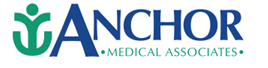 Anchor Pediatrics Kidsnet Patient Attribution ReconciliationComparison of patients under the age of 19 yrs. in the practice EHR database to the patients attributed to our practice in Kidsnet, identified the need to reconcile attributed patients and exchange missing data to help close gaps in care in both systems. Maintaining the accuracy of data in Kidsnet will allow us to run accurate patient-level gap reports for immunizations, lead screenings and additional clinical measures.  Process:Download practice Patient List report from Kidsnet in an Excel spreadsheet.Run Excel report of active patients under the age of 19 yrs. from practice EHRUsing Access, cross-match Kidsnet & practice EHR report, identify patients that are not listed in both reports. Run report of inactive patients in practice EHRIdentify patients who have left the practice and indicate in KidsnetRemaining patientsCheck for possible duplications in Kidsnet (ex. Name changed)Mark patients as unknown in Kidsnet if unable to identify in EHR  Once steps outlined in #3 have been completed, run immunization gap reports in Kidsnet. Practice began sending files of administered vaccines to Kidsnet on 4/6/2009. Patients born on or after 4/6/2009 and who have been with the practice continuously since birth, should have complete immunization records in both systems. If patient has not been with the practice since birth, send historical immunization records to Kidsnet for children previously immunized out of state.Remaining patients may represent true gaps in care. Continued outreach to patients identified as behind in immunizations without an upcoming scheduled appointment.Additional planned steps:Establish routine schedule to run age specific immunization and lead reports in Kidsnet.Resume process of notifying Kidsnet of patients who leave the practice.Resume process of sending historical immunizations to Kidsnet for all new patients to the practice who were previously immunized out of state.